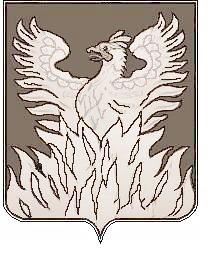 СОВЕТ ДЕПУТАТОВмуниципального образования«Городское поселение Воскресенск»Воскресенского муниципального районаМосковской области____________________________________________________Р Е Ш Е Н И Еот _31.03.2017 г._№ _325/48_Об утверждении Регламента Совета депутатов городского поселения Воскресенск Воскресенского муниципального района Московской области в новой редакции	В соответствии с Федеральным законом от 06.10.2003 № 131-ФЗ «Об общих принципах организации местного самоуправления в Российской Федерации», Уставом муниципального образования «Городское поселение Воскресенск» Воскресенского муниципального района Московской области, в целях приведения нормативного правового акта в соответствие с действующим законодательством Совет депутатов муниципального образования «Городское поселение Воскресенск» Воскресенского муниципального района Московской области РЕШИЛ:      1. 	Утвердить Регламент Совета депутатов городского поселения Воскресенск Воскресенского муниципального района Московской области в новой редакции.      2. 	Регламент Совета депутатов муниципального образования «Городское поселение Воскресенск» Воскресенского муниципального района Московской области», утвержденный решением Совета депутатов от 30.01.2015 года № 63/7, считать утратившим силу с момента вступления в силу настоящего решения.     3. 	Регламент Совета депутатов городского поселения Воскресенск Воскресенского муниципального района Московской области вступает в силу с момента его принятия.     4.  Разместить (опубликовать) настоящее решение на Официальном сайте               Городского поселения Воскресенск в соответствии с Уставом муниципального образования «Городское поселение Воскресенск» Воскресенского муниципального района Московской области.     5. 	Контроль за исполнением настоящего решения возложить на председателя Совета депутатов городского поселения Воскресенск В.И. Лащенова.Глава городского поселения Воскресенск		                                        В.И. ЛащеновУтвержденрешением Совета депутатовгородского поселения ВоскресенскВоскресенского муниципального районаМосковской областиот 31.03.2017 г. №  325/48_РЕГЛАМЕНТСовета депутатов городского поселения ВоскресенскВоскресенского муниципального района Московской области(новая редакция)г. Воскресенск, 2017I. Общие положения1. Совет депутатов городского поселения Воскресенск Воскресенского муниципального района Московской области (далее - Совет депутатов) в соответствии с Уставом муниципального образования «Городское поселение Воскресенск» Воскресенского муниципального района Московской области (далее – Устав) входит в структуру органов местного самоуправления муниципального образования «Городское поселение Воскресенск» Воскресенского муниципального района Московской области, является постоянно действующим коллегиальным представительным органом местного самоуправления городского поселения Воскресенск, обладающим правом представлять интересы населения городского поселения Воскресенск и принимать от его имени решения, обязательные для исполнения на территории городского поселения.2. Настоящий Регламент разработан в соответствии с Федеральным законом «Об общих принципах организации местного самоуправления в Российской Федерации», Законами Московской области и Уставом муниципального образования «Городское поселение Воскресенск» Воскресенского муниципального района Московской области.3. Совет депутатов в своей деятельности руководствуется Конституцией Российской Федерации, федеральными законами, Федеральным законом «Об общих принципах организации местного самоуправления в Российской Федерации», Законами Московской области и Уставом муниципального образования «Городское поселение Воскресенск» Воскресенского муниципального района Московской области, муниципальными правовыми актами городского поселения Воскресенск, настоящим Регламентом.4.   Совет депутатов обладает правами юридического лица.5. Полное официальное наименование: Муниципальное учреждение «Совет депутатов городского поселения Воскресенск» Воскресенского муниципального района Московской области.         6. Сокращенное наименование: Совет депутатов городского поселения Воскресенск.         7.   Организационно-правовая форма: муниципальное учреждение.                 8 .  Тип муниципального учреждения – казенное.         9.   Юридический и почтовый адрес Совета депутатов: Российская Федерация, Московская область, г. Воскресенск, пл. Ленина, д. 310. Совет депутатов как юридическое лицо действует на основании общих для организаций данного вида положений Федерального закона от 06.10.2003 № 131-ФЗ «Об общих принципах организации местного самоуправления в Российской Федерации» в соответствии с Гражданским кодексом Российской Федерации применительно к казенным учреждениям.11. Совет депутатов имеет печать со своим наименованием и с гербом городского поселения Воскресенск, а также необходимые штампы, печати, бланки со своим наименованием. 12. Совет депутатов участвует в гражданских правоотношениях в соответствии с полномочиями, определенными Уставом, наравне с физическими и юридическими лицами. Совет депутатов в пределах своей компетенции может своими действиями приобретать и осуществлять имущественные и неимущественные права и обязанности, выступать в суде.13.   Совет депутатов имеет самостоятельный баланс, лицевой счет.Финансовое обеспечение деятельности Совета депутатов осуществляется за счет средств бюджета городского поселения Воскресенск Воскресенского муниципального района Московской области (далее по тексту бюджет городского поселения Воскресенск).14. Организацию деятельности Совета депутатов осуществляет Глава городского поселения Воскресенск, который входит в состав Совета депутатов и исполняет полномочия его председателя.15. Настоящий Регламент устанавливает порядок организации и обеспечения деятельности Совета депутатов по решению вопросов, находящихся в компетенции представительного органа местного самоуправления, предусмотренных Уставом городского поселения Воскресенск и действующим законодательством, а также основные правила и процедуру работы Совета депутатов.2. Принципы деятельности и формирование Совета депутатов1. Совет депутатов обладает правом представлять интересы населения городского поселения Воскресенск и от его имени принимать решения по вопросам своей компетенции.2. Деятельность Совета депутатов основывается на принципах законности, гласности, целесообразности, открытости, коллективного, свободного обсуждения и решения вопросов, ответственности перед избирателями, населением.3. Не допускается принуждение депутатов к решению вопросов на заседании Совета депутатов, в какой бы форме оно ни проявлялось, ограничивающее свободу их волеизъявления.3. Формирование Совета депутатов1. В соответствии с Уставом городского поселения Совет депутатов состоит из 20 депутатов, избираемых на основе всеобщего равного и прямого избирательного права при тайном голосовании в соответствии с федеральными законами, законами Московской области по двадцати одномандатным избирательным округам сроком на 5 лет.2. Избранному депутату вручаются депутатское удостоверение и нагрудный знак депутата Совета депутатов, которыми он пользуется в течение срока своих полномочий.3. Совет депутатов может осуществлять свои полномочия, если количество избранных депутатов составляет не менее двух третей от установленной численности депутатов.4. Полномочия Совета депутатов начинаются в день первого правомочного заседания и прекращаются со дня начала работы первого правомочного заседания Совета депутатов нового созыва.5. Вновь избранный Совет депутатов собирается на первое заседание не позднее 30 дней со дня избрания Совета депутатов городского поселения в правомочном составе, в порядке, установленном в разделе 19 настоящего Регламента.                                        4. Полномочия Совета депутатов    1. В исключительной компетенции Совета депутатов находятся:1) принятие Устава городского поселения и внесение в него изменений и дополнений;2) утверждение бюджета городского поселения и отчета о его исполнении;3) установление, изменение и отмена местных налогов и сборов в соответствии с законодательством Российской Федерации о налогах и сборах;4) принятие планов и программ развития городского поселения, утверждение отчетов об их исполнении;5) определение порядка управления и распоряжения имуществом, находящимся в муниципальной собственности городского поселения;6) определение порядка принятия решений о создании, реорганизации и ликвидации муниципальных предприятий, а также об установлении тарифов на услуги муниципальных предприятий и учреждений, выполнение работ, за исключением случаев, предусмотренных федеральными законами;7) определение порядка участия городского поселения в организациях межмуниципального сотрудничества;8) определение порядка материально-технического и организационного обеспечения деятельности органов местного самоуправления городского поселения;9) контроль за исполнением органами местного самоуправления городского поселения и должностными лицами местного самоуправления полномочий по решению вопросов местного значения;10) принятие решения об удалении Главы городского поселения в отставку. 11) заслушивает ежегодные отчеты Главы городского поселения Воскресенск о результатах его деятельности.12) заслушивает ежегодные отчеты руководителя администрации о результатах его деятельности, деятельности администрации и иных подведомственных ему органов местного самоуправления, в том числе о решении вопросов, поставленных представительным городского поселения Воскресенск.13) иные полномочия представительного органа городского поселения Воскресенск  определяются федеральными законами и принимаемыми в соответствии с ними конституциями (уставами), законами Московской области, Уставом городского поселения Воскресенск.    2. Совет депутатов городского поселения:осуществляет права законодательной инициативы в Московской областной Думе;принимает решения о проведении местного референдума;назначает выборы депутатов Совета депутатов городского поселения;избирает Главу городского поселения;назначает голосование по отзыву депутата Совета депутатов, главы городского поселения;назначает голосование по вопросам изменения границ городского поселения, а также преобразования городского поселения;назначает публичные слушания, проводимые по инициативе населения или Совета депутатов городского поселения;назначает опрос граждан и определяет порядок его проведения;назначает и определяет порядок проведения собраний и конференций граждан; утверждает структуру администрации городского поселения по представлению   руководителя администрации городского поселения; заслушивает отчеты должностных лиц администрации городского поселения и руководителей муниципальных учреждений, предприятий о текущей работе;устанавливает порядок организации и осуществления территориального общественного самоуправления; устанавливает порядок формирования и процедуру осуществления Контрольно-счетной палатой контрольных полномочий;14) определяет размеры и условия оплаты труда депутатов, Главы  городского  поселения, руководителя администрации городского поселения осуществляющих свои полномочия на постоянной основе; 15) принимает Регламент Совета депутатов; 16) выдвигает и отзывает депутатов городского поселения Воскресенск в состав (из состава) Совета депутатов Воскресенского муниципального района Московской области, на основании соответствующего порядка, утверждаемого Советом депутатов городского поселения;  17) назначает руководителя Администрации городского поселения  18) осуществляет иные полномочия, определенные федеральными законами, законами Московской области, Уставом, Регламентом Совета депутатов, иными муниципальными правовыми актами.5. Этика депутата Совета депутатов1. Депутат Совета депутатов как полномочный представитель своих избирателей и Совета депутатов:- должен неукоснительно соблюдать Конституцию Российской Федерации и законодательство Российской Федерации, законы Московской области, Устав городского поселения Воскресенск и нормативные правовые акты городского поселения Воскресенск, настоящий Регламент;- должен воздерживаться от действий, заявлений и поступков, компрометирующих его самого, избирателей и Совет депутатов;- не должен использовать в личных целях преимущества своего депутатского статуса во взаимоотношениях с государственными органами, органами местного самоуправления, должностными лицами, средствами массовой информации и иными организациями;- не может использовать предоставленную официальную служебную информацию для извлечения личной выгоды;- не может разглашать сведения, которые ему стали известны, если они:составляют тайну личной жизни гражданина или иного лица и доверены депутату Совета депутатов при условии их неразглашения.2. Нарушение норм депутатской этики, установленных пунктом 1 настоящего раздела, отсутствие депутата на заседаниях Совета депутатов или постоянной комиссии без уважительных причин более двух раз подряд, неисполнение обязанностей депутата, установленных настоящим Регламентом, может повлечь применение к нему следующих мер воздействия:-   вынесение публичного порицания в адрес депутата;- доведение через средства массовой информации публичного порицания в адрес депутата до избирателей соответствующего избирательного округа. Меры воздействия в отношении депутата Совета депутатов применяются решением Совета депутатов.II. Устройство и органы Совета депутатов6. Структура Совета депутатов        1. Структура Совета депутатов утверждается решением Совета депутатов.        2. В структуру Совета депутатов входят: - председатель Совета депутатов; - заместитель председателя Совета депутатов;- постоянные депутатские комиссии.7. Глава городского поселения Воскресенск - Председатель Совета депутатов1. Полномочия Председателя Совета депутатов исполняет Глава городского поселения2. Главу городского поселения  избирают депутаты Совета из своего состава  сроком на пять лет.3. Глава городского поселения избирается Советом депутатов городского поселения из числа депутатов Совета депутатов городского поселения открытым голосованием от числа избранных депутатов Совета.Выдвижение (самовыдвижение) кандидатов на должность Главы городского поселения происходит непосредственно на заседании Совета депутатов путем предложения соответствующей кандидатуры. Правом выдвижения (самовыдвижения) кандидатов обладают только действующие депутаты Совета депутатов городского поселения.Все предложения и самоотводы фиксируются в протоколе заседания.Если ни один из выдвинутых кандидатов не набрал в первом туре голосования абсолютного большинства голосов от числа избранных депутатов, то проводится второй тур голосования, при котором голосование проводится по фамилии двух кандидатов, набравших соответственно наибольшее число голосов депутатов. Избранным во втором туре считается кандидат, получивший большее количество голосов депутатов.Избрание Главы поселения оформляется решением Совета депутатов городского поселения, которое подлежит официальному опубликованию.Глава поселения считается вступившим в должность с момента его избрания Советом депутатов и полномочия прекращаются в день вступления в должность вновь избранного главы.4. Глава городского поселения исполняет свои полномочия на постоянной основе.5. Глава городского поселения  исполняет обязанности председателя Совета депутатов и в пределах полномочий:1) представляет Совет депутатов в отношениях с органами местного самоуправления других муниципальных образований, органами государственной власти, гражданами и организациями, без доверенности действует от имени Совета депутатов; 2) осуществляет руководство подготовкой заседаний Совета депутатов и вопросов, вносимых на рассмотрение Совета депутатов;3) созывает заседания Совета депутатов, доводит до сведения депутатов Совета депутатов время и место их проведения, а также проект повестки дня;4) ведет заседания Совета депутатов;5)  устанавливает очередность выступления на заседании;6) ставит на обсуждение вопросы утвержденной повестки дня заседания Совета депутатов;7) оглашает справки, заявления, предложения и вопросы, поступившие к нему в письменном виде;8) организует прения, после их окончания обобщает и оглашает предложения, поступившие по обсуждаемому вопросу;9) ставит на голосование вопросы, требующие принятия решения;10) объявляет (оглашает) результаты голосования;11)  подписывает решения Совета депутатов;12)  координирует деятельность комиссий Совета депутатов;13) оказывает содействие депутатам Совета депутатов в осуществлении ими своих полномочий, организует обеспечение их необходимой информацией;14) принимает меры по обеспечению гласности и учету общественного мнения в работе Совета депутатов;15) издает распоряжения по вопросам своей компетенции. 16) обнародует в порядке, установленном Уставом городского поселения и Положением о порядке принятия муниципальных правовых актов нормативные правовые акты, принятым Советом депутатов;17) подписывает протоколы заседаний и другие документы Совета депутатов;18) издает в пределах своих полномочий правовые акты;19) утверждает штатное расписание;20) вправе требовать созыва внеочередные заседания Совета депутатов городского поселения;21) организует прием граждан, рассмотрение их заявлений, жалоб и обращений в порядке, установленном федеральным законодательством;22) открывает и закрывает расчетные счета в банках и имеет право подписи при распоряжении по этим счетам;23) является распорядителем бюджетных средств по расходам, предусмотренным отдельной строкой в местном бюджете городского поселения на подготовку и проведение заседаний Совета депутатов и по другим расходам, связанным с деятельностью Совета депутатов и депутатов;24) распоряжается кредитами по расходам, предусмотренным местным бюджетом на деятельность Совета депутатов с ежеквартальным отчетом;25) осуществляет иные полномочия, предусмотренные законодательством, Уставом и иными правовыми актами городского поселения;26) является распорядителем бюджетных средств по расходам, предусмотренным отдельной строкой в местном бюджете городского поселения на подготовку и проведение заседаний Совета депутатов и по другим расходам, связанным с деятельностью Совета депутатов и депутатов;27) выдает доверенности,6. В случае досрочного прекращения полномочий Главы городского поселения Совет депутатов обязан в течение 30 дней избрать из своего состава нового Главу городского поселения.7. В случае временного отсутствия Главы городского поселения  на период отпуска, болезни, командировки функции по руководству Советом депутатов городского поселения осуществляет заместитель председателя Совета депутатов городского поселения, избираемый в соответствии с Регламентом Совета депутатов городского поселения.В иных случаях временного отсутствия Главы городского поселения временное исполнение обязанностей Председателя по руководству Советом депутатов возлагается Советом депутатов на заместителя председателя Совета депутатов, а в случае его отсутствия - избранного депутата Совета депутатов.8. Глава городского поселения Воскресенск вправе добровольно сложить свои полномочия на основании своего письменного заявления, оглашенного на заседании Совета депутатов.Отставка  Главы городского поселения Воскресенск по собственному желанию принимается большинством голосов от числа избранных депутатов Совета депутатов и оформляется решением Совета депутатов. в течение месяца со дня подачи заявления.9.  Глава городского поселения Воскресенск подотчетен и подконтролен Совету депутатов в своей работе.8. Заместитель председателя Совета депутатовПо предложению председателя Совета депутатов депутаты Совета депутатов из своего состава избирают заместителя председателя Совета депутатов.             Решение об избрании заместителя председателя Совета депутатов принимается 50% голосов от числа избранных депутатов путем тайного голосования.2. Заместитель председателя Совета депутатов избирается на срок полномочий Совета депутатов на заседании Совета депутатов.3. Заместитель председателя Совета депутатов вступает в должность после его избрания и прекращает полномочия со дня начала работы Совета депутатов нового созыва.4. Заместитель председателя Совета депутатов может осуществлять свои полномочия в Совете депутатов на постоянной основе. Работа заместителя председателя Совета депутатов на постоянной основе определяется на основании принимаемого решения Советом депутатов.5. Заместитель председателя Совета депутатов выполняет  функции по руководству Советом депутатов в случае  отсутствия Главы городского поселения Воскресенск на период отпуска, болезни, командировки или невозможности осуществления им своих полномочий либо в случае досрочного прекращения полномочий Главы городского поселения Воскресенск до вступления в должность вновь избранного Главы городского поселения Воскресенск           На основании изданного Главой городского поселения Воскресенск распоряжения Совета депутатов в период его временного отсутствия (болезнь, отпуск, командировка и др.) заместитель председателя Совета депутатов имеет право подписывать решения Совета депутатов.6. Заместитель председателя Совета депутатов подотчетен Совету депутатов и Главе городского поселения Воскресенск.7. На основании решения Совета депутатов полномочия заместителя председателя Совета депутатов прекращаются досрочно в следующих случаях:         1)  досрочного прекращения полномочий его как депутата в случаях, установленных Федеральным законом «Об общих принципах организации местного самоуправления в Российской Федерации» и Уставом Воскресенского муниципального района;         2) принятия решения Совета депутатов о досрочном прекращении полномочий заместителя председателя Совета депутатов;3) отставки по собственному желанию.         8. Полномочия заместителя председателя Совета депутатов могут быть прекращены досрочно:- на основании его письменного заявления об отставке по собственному желанию; по предложению председателя Совета депутатов;- на основании письменного требования депутатов Совета депутатов о досрочном прекращении полномочий заместителя председателя Совета депутатов, подписанного не менее 1/3 от установленного числа депутатов.          9. При наличии заявления заместителя председателя Совета депутатов об отставки по собственному желанию или письменного требования депутатов о досрочном прекращении полномочий заместителя председателя Совета депутатов этот вопрос включается в повестку дня очередного заседания Совета депутатов.           Если заявление заместителя председателя Совета депутатов об отставки по собственному желанию или письменного требования депутатов о досрочном прекращении полномочий заместителя председателя Совета депутатов поступают в день заседания Совета депутатов, этот вопрос включается в повестку дня и рассматривается в любое время по ходу заседания представительного органа.9. При рассмотрении вопроса об отзыве с должности заместителя председателя Совета депутатов ему должно быть предоставлено время для выступления.10. Заместитель председателя Совета депутатов считается отозванным с должности, если в результате тайного голосования за предложение об отзыве с должности проголосовало не менее 50% голосов от числа избранных депутатов Совета депутатов.11. Отставка по собственному желанию заместителя председателя Совета принимается большинством голосов от числа избранных депутатов Совета депутатов и оформляется решением Совета депутатов в течение месяца со дня подачи заявления.12. С момента принятия решения Совета депутатов заместитель председателя Совета депутатов прекращает исполнение своих полномочий. Если Совет депутатов не принял указанного решения, заместитель председателя Совета депутатов вправе прекратить исполнение своих полномочий по истечении месяца со дня подачи заявления.9. Депутат Совета депутатов1. Депутат вправе:-   избирать и быть избранным в органы Совета депутатов;- высказывать мнение по персональному составу создаваемых Советом депутатов органов и кандидатурам должностных лиц, избираемых Советом депутатов;-  предлагать вопросы для рассмотрения Советом депутатов;- вносить предложения о заслушивании отчета любой постоянной, временной комиссии Совета депутатов либо должностного лица Совета депутатов;- вносить в Совет депутатов предложения о необходимости проведения проверок исполнения государственными и общественными органами, предприятиями, учреждениями, организациями, расположенными на территории городского поселения Воскресенск, правовых актов Совета депутатов;- обращаться к должностным лицам органов местного самоуправления, руководителям учреждений и предприятий, руководителям местных общественных организаций;- вносить предложения о необходимости разработки нового или изменении действующего правового акта, вносить проекты этих актов или их изменений;- обращаться с законодательной инициативой в региональный парламент;-  участвовать в прениях, задавать вопросы докладчикам и содокладчикам, а также председательствующему, получать ответы на них;-  вносить поправки к проектам актов, принимаемых Советом депутатов, оглашать на заседаниях Совета депутатов обращения граждан, имеющие общественное значение;-   знакомиться с протоколами заседаний Совета депутатов;         -  присутствовать на заседаниях администрации городского поселения, выступать по существу обсуждаемых вопросов, предлагать проекты решений и поправки к ним.-   пользоваться другими правами, установленными настоящим Регламентом.2. Депутат обязан:- присутствовать на заседаниях Совета депутатов;- соблюдать положения данного Регламента;- выполнять решения Совета депутатов;- выполнять постановления (распоряжения) председателя Совета депутатов, по вопросам организации деятельности Совета депутатов;- исполнять другие обязанности в соответствии с действующим законодательством, Уставом городского поселения Воскресенск, настоящим Регламентом, муниципальными правовыми актами.3. Уважительными причинами, препятствующими участию в заседаниях Совета депутатов, являются болезнь депутата, нахождение в отпуске или служебной командировке.4. Депутаты осуществляют свои полномочия в Совете депутатов на непостоянной основе. На постоянной основе может работать не более 10 процентов от числа депутатов, установленного Уставом городского поселения Воскресенск.5. Решение о том, кто исполняет обязанности депутата на постоянной основе, принимается большинством голосов от числа присутствующих на заседании депутатов Совета депутатов.6. Депутату Совета депутатов, осуществляющему полномочия на постоянной основе, гарантируются:1) денежное вознаграждение, размер которого определяется в порядке, установленном федеральным законом, законом и иными нормативными правовыми актами Московской области;2) условия работы, обеспечивающие выполнение должностных полномочий;3) иные гарантии, установленные законодательством Российской Федерации и Московской области, а также Уставом городского поселения Воскресенск или нормативными правовыми актами, принимаемыми Советом депутатов.7. Гарантии прав депутатов Совета депутатов при привлечении их к уголовной или административной ответственности, задержании, аресте, обыске, допросе, совершении иных уголовно-процессуальных и административно-процессуальных действий, а также при проведении оперативно-розыскных мероприятий в отношении депутатов Совета депутатов, занимаемого ими жилого и (или) служебного помещения, их багажа, личных и служебных транспортных средств, переписки, используемых ими средств связи, принадлежащих им документов устанавливаются федеральными законами.10. Постоянные депутатские комиссии1. Совет депутатов образует из числа депутатов постоянные депутатские комиссии для предварительного рассмотрения и подготовки вопросов, относящихся к ведению Совета депутатов, в целях контроля за деятельностью органов и должностных лиц местного самоуправления, муниципальных учреждений и предприятий.2. Порядок формирования, полномочия и организация работы постоянных депутатских комиссий определяются настоящим Регламентом и Положением о постоянных депутатских комиссиях, утверждаемыми решениями Совета депутатов.3. Комиссии осуществляют:- предварительное обсуждение проектов, документов, внесенных на рассмотрение Совета депутатов, подготовку заключений по ним, рассмотрение и внесение поправок к проектам документов;- инициативную разработку проектов документов и предложений, внесение подготовленных документов на рассмотрение Совета депутатов;- взаимодействие с Главой городского поселения Воскресенск, заместителем председателя Совета депутатов, органами и должностными лицами городского поселения  при подготовке решений Совета депутатов, относящихся к ведению комиссии;- подготовку предложений и осуществление контрольных функций за деятельностью органов и должностных лиц местного самоуправления городского поселения по выполнению принятых решений Совета депутатов;- сбор и анализ информации по вопросам, находящимся в ведении комиссии;- документирование деятельности комиссии, предоставление материалов о работе комиссии депутатам Совета депутатов;- создание рабочих групп по подготовке и сбору материалов, необходимых для аналитического исследования проектов решений Совета депутатов;- рекомендует депутатов в рабочие комиссии и другие рабочие органы, создаваемые муниципальными и государственными органами власти.Комиссия вправе принять для предварительного изучения или рассмотрения другие отнесенные к ее компетенции вопросы с целью подготовки по ним предложений для вынесения на заседание Совета депутатов.4. Количество и наименование постоянных депутатских комиссий определяются решением Совета депутатов.5. Персональный состав постоянных депутатских комиссий утверждается Советом депутатов на основании личных заявлений депутатов, но не может быть менее трех депутатов.6.  Депутат не может состоять одновременно более чем в трех постоянных комиссиях.7. Депутат может добровольно выйти из состава комиссии, подав заявление на имя председателя Совета депутатов, по которому принимается решение на Совете депутатов.8. В течение срока своих полномочий Совет депутатов может образовывать новые или упразднять существующие постоянные депутатские комиссии и вносить изменения в их состав.9. Заседание постоянной комиссии правомочно, если на нем присутствует более половины от установленного числа членов постоянной депутатской комиссии. Решения принимаются простым большинством голосов от числа присутствующих членов постоянной депутатской комиссии. При равенстве голосов членов постоянной депутатской комиссии решающим является голос председателя постоянной депутатской комиссии.10. Заседания постоянных депутатских комиссий проводятся по мере необходимости, но не реже одного раза в месяц.         11.  Заседания постоянных депутатских комиссий ведет ее председатель.12. В заседаниях постоянных депутатских комиссий могут принимать участие другие депутаты Совета депутатов с правом совещательного голоса.13. Постоянные депутатские комиссии вправе проводить совместные заседания.14. Постоянные депутатские комиссии имеют право запрашивать документы и материалы, необходимые для их деятельности, приглашать на заседания муниципальных служащих, работающих в органах местного самоуправления городского поселения, и иных лиц.         15. Органы местного самоуправления городского поселения, муниципальные учреждения и предприятия городского поселения, их должностные лица обязаны в десятидневный срок представлять постоянной депутатской комиссии, запрашиваемые ею документы.16. Заседание постоянной депутатской комиссии оформляется протоколом, который подписывают председатель постоянной депутатской комиссии и секретарь.17. Постоянные депутатские комиссии Совета депутатов образуются на срок, не превышающий срока полномочий Совета депутатов данного созыва.11. Председатель постоянной депутатской комиссии         1. Председатель постоянной депутатской комиссии:- организует работу постоянной депутатской комиссии;- планирует работу постоянной депутатской комиссии;- созывает заседания и председательствует на них;-организует обеспечение членов постоянной депутатской комиссии материалами и документами по вопросам, связанным с их деятельностью;-дает поручения членам постоянной депутатской комиссии в пределах своих полномочий по вопросам, входящим в компетенцию постоянной депутатской комиссии;-приглашает для участия в заседании постоянной депутатской комиссии представителей населения, государственных органов, органов местного самоуправления, должностных лиц местного самоуправления, руководителей предприятий, учреждений и организаций, специалистов и экспертов;-организует контроль за исполнением решений Совета депутатов по вопросам, входящим в компетенцию постоянной депутатской комиссии.- готовит годовой отчет о работе комиссии и представляет его ежегодно до 1 апреля в Совет депутатов;2.Председатель постоянной депутатской комиссии подотчетен постоянной депутатской комиссии и Совету депутатов. Отчет председателя постоянной депутатской комиссии заслушивается ежегодно на заседаниях постоянной депутатской комиссии и Совета депутатов.3.В отсутствие Председателя постоянной депутатской комиссии на заседании его функции исполняет избранный из состава постоянной депутатской комиссии депутат, за которого проголосовало не менее 50% от числа присутствующих на заседании постоянной депутатской комиссии депутатов.4.На заседаниях постоянной депутатской комиссии обязаны присутствовать приглашенные Главой городского поселения Воскресенск должностные лица органов, структур, организаций и учреждений, расположенных на территории городского поселения Воскресенск.На заседаниях постоянной депутатской комиссии Совета депутатов могут присутствовать граждане, представители организаций (юридических лиц), общественных объединений, государственных органов и органов местного самоуправления только с разрешения Председателя постоянной депутатской комиссии и при наличии свободных мест. Лица, желающие принять участие в заседании постоянной депутатской комиссии, за 3 дня до его проведения должны в заявительном порядке зарегистрироваться у Секретаря Совета депутатов.12. Временные депутатские комиссии и иные органы1. Временными комиссиями и иными органами Совета депутатов являются согласительные, редакционные комиссии.2. Деятельность временных комиссий ограничивается:- определенным периодом, на который создается временная комиссия;- определенной задачей, для решения которой создается временная комиссия.3. Образование временной комиссии оформляется решением Совета депутатов, в котором указываются:- наименование временной комиссии;- количественный и персональный состав членов временной комиссии;- председатель временной комиссии;- задача, для решения которой она создается.4. Организация и порядок деятельности временной комиссии определяются ею самостоятельно.5. По результатам своей работы временная комиссия представляет Совету депутатов протокол по существу вопроса, в связи с которым она была создана. Члены комиссии, имеющие особое мнение, вправе огласить его на заседании Совета депутатов.6. Временная комиссия прекращает свою деятельность:- по истечении периода, на который она была создана;- в случае решения задачи, для достижения которой она создавалась;- в иных случаях по решению Совета депутатов.7. Совет депутатов для предварительного рассмотрения отдельных вопросов, относящихся к его компетенции, может образовывать рабочие группы.8. Образование рабочей группы оформляется решением Совета депутатов, в котором указываются:- наименование рабочей группы;- количественный и персональный состав членов рабочей группы;- председатель рабочей группы.- задача, для решения которой она создается.9. Заседание рабочей группы проводится по мере необходимости.10. Заседание рабочей группы правомочно, если на нем присутствует не менее половины от общего числа членов рабочей группы.11. В заседании рабочей группы вправе участвовать с правом совещательного голоса депутаты, не являющиеся членами рабочей группы, и иные лица, приглашенные на заседание рабочей группы.12. По результатам рассмотрения вопросов, для решения которых была образована рабочая группа, принимаются решения, которые оформляются протоколом. Решения рабочей группы принимается большинством голосов от числа присутствующих на заседании членов рабочей группы и носят рекомендательный характер.13. По результатам своей работы рабочая группа представляет Совету депутатов протокол заседания рабочей группы по существу вопроса, в связи с которым она была создана. Члены рабочей группы, имеющие особое мнение, вправе огласить его на заседании Совета депутатов.13. Фракции в Совете депутатов, порядок деятельности1. Для совместной деятельности и выражения единой позиции по вопросам, рассматриваемым Советом депутатов, депутаты Совета депутатов, избранные в составе списков кандидатов, выдвинутых политическими партиями (их региональными отделениями или иными структурными подразделениями), входят в депутатские объединения (во фракции) (далее - фракция), за исключением случая, предусмотренного частью 3 настоящего раздела. Фракция включает в себя всех депутатов (депутата), избранных (избранного) в составе соответствующего списка кандидатов. Во фракции могут входить также депутаты, избранные по одномандатным избирательным округам, и депутаты (депутат), избранные (избранный) в составе списка кандидатов политической партии (ее регионального отделения или иного структурного подразделения), указанной в части 4 настоящего раздела.2. Порядок деятельности фракций устанавливается настоящим Регламентом.3. В случае прекращения деятельности политической партии в связи с ее ликвидацией или реорганизацией деятельность ее фракции в Совете депутатов, а также членство депутатов в этой фракции прекращается со дня внесения в единый государственный реестр юридических лиц соответствующей записи.4. Депутат, избранный в составе списка кандидатов, выдвинутого политической партией (ее региональным отделением или иным структурным подразделением), не вправе выйти из фракции, в которой он состоит в соответствии с частью 1 настоящего раздела. Указанный депутат может быть членом только той политической партии, в составе списка кандидатов которой он был избран.5. Депутат, избранный по одномандатному избирательному округу и входящий во фракцию, или депутат, избранный в составе списка кандидатов политической партии, указанной в части 4 настоящего раздела, и входящий во фракцию, может быть членом только той политической партии, во фракцию которой он входит.6. Депутат, избранный в составе списка кандидатов политической партии, указанной в части 4 настоящего раздела, и вступивший в политическую партию, которая имеет свою фракцию в Совете депутатов, входит в данную фракцию и не вправе выйти из нее.7. Несоблюдение требований, предусмотренных частями 4 - 6 настоящего раздела, влечет за собой прекращение депутатских полномочий.8. Фракции обладают равными правами и не имеют преимуществ перед депутатами, не вошедшими в них.9. Внутренняя деятельность фракций организуется ими самостоятельно.10. Состав фракции не может быть менее трех депутатов. Депутат Совета депутатов может быть членом только одной зарегистрированной фракции. Основанием для включения депутата в списки депутатской группы служит письменное заявление депутата.11. Создание фракций оформляется протоколом собрания соответствующего объединения депутатов, в котором указываются:- название, цели и задачи фракции,- численность,-фамилии депутатов, уполномоченных выступать от имени фракции и представлять ее на заседаниях Совета депутатов.К протоколу прилагается список депутатов, входящих во фракцию, с личной подписью каждого.Депутатские фракции не могут иметь одинаковые названия.12. Регистрация фракции осуществляется решением Совета депутатов, по представлению Комиссии по законности, молодежной и социальной политике Совета депутатов. Для регистрации фракции в Комиссию необходимо представить:а) письменное уведомление руководителя фракции об образовании фракции;б) протокол организационного собрания фракции, включающий решения об избрании руководителя фракции, заместителя (заместителей) руководителя фракции, об образовании руководящих органов (если они имеются), о лицах, уполномоченных представлять фракцию на заседаниях Совета депутатов, в государственных органах и общественных объединениях;в) копии письменных заявлений депутатов Совета о вхождении во фракцию.13. Фракции работают во взаимодействии с депутатскими комиссиями. Они могут высказывать мнение о повестке дня заседаний Совета депутатов, проектах решений Совета депутатов и его органов, кандидатурах, назначаемых Советом депутатов, вносить альтернативные предложения по обсуждаемым вопросам, настаивать на проведении по ним голосования.14. Зарегистрированная фракция депутатов вправе предварительно обсуждать кандидатуры для избрания должностных лиц, проекты нормативных правовых актов, постановлений, решений Совета депутатов с представлением заключений в постоянные депутатские комиссии.15. Решения фракции принимаются открытым голосованием. Фракция может принять решение о проведении тайного голосования. Решения фракции принимаются большинством голосов от общего числа депутатов Совета депутатов, входящих во фракцию.Фракции обязаны в трехдневный срок представлять в Комиссию по законности, молодежной и социальной политике Совета депутатов информацию обо всех изменениях в документах фракции, которая доводится до сведения депутатов Совета депутатов.  Фракции обязаны информировать председателя Совета депутатов о своих решениях.16. Фракции письменно уведомляют председателя Совета депутатов о своем самороспуске.14. Секретарь Совета депутатов1. Секретарем Совета депутатов является должностное лицо организационного отдела управления по социальной политике Администрации городского поселения Воскресенск.2. В полномочия секретаря Совета депутатов входит:1) предоставление, не позднее, чем за 5 дней Председателю справочных материалов и проектов решений по выносимым на заседание вопросам;2) уведомление о дате заседания и обеспечение депутатов, представителей Воскресенской городской Прокуратуры с проектами решений по вопросам повестки дня и другой необходимой информацией не позднее, чем за 3 дня до дня заседания;3) оказание помощи депутатам Совета депутатов в вопросах качественной подготовки к заседаниям;4) оформление протоколов заседаний Совета депутатов в течение 10 дней после заседания Совета депутатов;5) оформление решений Совета депутатов в течение 5 дней после заседания Совета депутатов;6) приглашение на заседание Совета депутатов, руководителя Администрации Воскресенского муниципального района Московской области, депутата Московской областной Думы, а также лиц, чье присутствие необходимо при обсуждении вопросов;7) копирование материалов, необходимых депутатам в их работе;8) извещение депутатов, представителей Воскресенской городской Прокуратуры о созыве внеочередного заседания Совета депутатов не позднее, чем за 3 дня до дня проведения заседания;9) организация делопроизводство и сохранность документов Совета депутатов;10)  контроль за опубликованием решений Совета депутатов;11) изготовление копий принятых нормативных правовых актов Совета депутатов; 12) регистрация входящей и исходящей корреспонденции Совета депутатов;13) предоставление копии нормативных правовых актов, а также копии соответствующих решений Совета депутатов, заверенные в установленном порядке, за исключением решений процедурного характера, для опубликования и в Воскресенскую городскую прокурору не позднее чем в 10-дневный срок со дня их подписания.14) выполнение иных поручения Председателя.3. В ходе заседаний Совета депутатов секретарь Совета депутатов:         - осуществляет регистрацию депутатов, присутствующих на заседании;         - ведет и подписывает протокол заседания;- регистрирует вопросы, справки, сообщения, заявления, предложения и другие материалы, поступающие в адрес Совета депутатов в ходе заседания;         - выполняет иные поручения председателя Совета депутатов.III. Формы работы Совета депутатов15. Планирование работы Совета депутатов1. Заседания Совета депутатов проводятся в соответствии с планами, составляемыми на полугодие с учетом предыдущих решений Совета депутатов.2. Предложения в план работы Совета депутатов вносятся Главой городского поселения Воскресенск, руководителем Администрации городского поселения Воскресенск, постоянными депутатскими комиссиями, депутатами Совета депутатов. Подготовленные на основе этих предложений планы работы Совета депутатов утверждаются решением Совета депутатов.16. Порядок подготовки и представления проектоврешений, утверждаемых Советом депутатов1. Требования, предъявляемые к проектам решений, вносимым в Совет депутатов:- структура проекта муниципального правового акта и нормативно-правового акта (далее - проект решения) должна быть логически обоснованной, отвечающей целям и задачам правового регулирования, а также обеспечивающей правильное понимание соответствующего муниципального правового акта;- основной текст проекта решения может подразделяться на разделы, главы, статьи, пункты, подпункты. Разделы, главы, статьи, пункты и подпункты располагаются в проекте в последовательности, обеспечивающей логическое разделение темы правового регулирования, переход от общих положений к более конкретным;- положения проекта должны соответствовать требованиям действующего законодательства, определять сроки и порядок введения в действие соответствующего муниципального правового акта, могут содержать указание об отмене ранее действующих муниципальных правовых актов в целом или в части в связи с принятием данного муниципального правового акта, о приведении в соответствие с данным муниципальным правовым актом иных муниципальных правовых актов;- текст проекта решения излагается простым и ясным языком. Не допускается употребление устаревших, многозначных и оценочных слов и выражений, образных сравнений, эпитетов, метафор;- проект решения может иметь приложения, в которых излагаются различного рода положения, порядки, перечни, помещаются таблицы, графики, карты, образцы бланков (документов, схем) и т.д., в этом случае в тексте проекта муниципального правового акта на них обязательно делается ссылка. Проект решения Совета депутатов и приложения к нему оформляются одним файлом;- при наличии у проекта решения приложений соответствующие его разделы, главы, статьи, пункты и подпункты должны иметь ссылки на эти приложения.2. Внесение проектов решений в Совет депутатов:- право правотворческой инициативы осуществляется в форме внесения в Совет депутатов проектов муниципальных правовых актов, проектов муниципальных правовых актов о внесении изменений и (или) дополнений в действующие муниципальные правовые акты, о признании муниципальных правовых актов утратившими силу, об отмене или приостановлении действия муниципальных правовых актов;- официальным внесением проекта в Совет депутатов считается внесение на имя председателя Совета депутатов проекта, оформленного в соответствии с требованиями настоящего Регламента, не позднее чем за 7 дней до дня заседания Совета депутатов.3. Право правотворческой инициативы в Совете депутатов принадлежит:1) Главе городского поселения;2) руководителю Администрации городского поселения Воскресенск3) группе депутатов Совета депутатов в количестве не менее 1/3  от установленного числа депутатов Совета депутатов;4) председателю Контрольно-счетной палаты городского поселения;5) Прокурору Воскресенской городской прокуратуры;6) органам территориального общественного самоуправления;7) иным субъектам правотворческой инициативы.             Проекты решений Совета депутатов от иных органов и лиц, не обладающих указанным правом, могут быть внесены в Совет депутатов через соответствующие субъекты правотворческой инициативы.   Субъект правотворческой инициативы вправе назначать своего официального представителя (официальных представителей), который (которые) вправе представлять проект на рассмотрение Совета депутатов.4. При внесении проекта в Совет депутатов субъектом правотворческой инициативы вместе с текстом проекта должны быть представлены:         - пояснительная записка, содержащая обоснование необходимости его принятия, указание на место предполагаемого решения в системе муниципальных правовых актов, на соответствие основных положений проекта решения действующему законодательству;          - перечень нормативных правовых актов, в которые следует внести изменения или которые подлежат отмене в связи с принятием данного проекта решения;         -расчеты, справки, сравнительные таблицы и другая письменная информация, необходимая для рассмотрения и принятия решения;        - лист согласований к проекту решения с визами:        - председателей постоянных комиссий, в ведении которых находится данный вопрос,         - заместителей руководителя Администрации городского поселения Воскресенск, курирующих данный вопрос,       -  начальника юридической службы;        - начальника структурного подразделения администрации, уполномоченного обеспечивать организационно-техническое сопровождение деятельности Совета депутатов.       - исполнителей проекта.          Несогласие с проектом решения не может служить основанием для отказа в его визировании. В данном случае к проекту решения прилагается заключение лица, несогласного с проектом.         При несоответствии проекта решения вышеуказанным требованиям он может быть возвращен субъекту правотворческой инициативы. 5. Субъект правотворческой инициативы вместе с документами, указанными в  пункте 4 настоящего раздела, вправе представлять в Совет депутатов вместе с проектом иные документы, обосновывающие необходимость принятия решения в представленной редакции.6. Проекты решений Совета депутатов представляются разработчиками в электронном виде (на электронном носителе) и в документальном виде (на бумажном носителе) в организационный отдел управления социальной политики Администрации городского поселения Воскресенск.7. Проект решения Совета депутатов состоит из реквизитов и содержательной части. Проект решения Совета депутатов должен иметь следующие реквизиты:- герб городского поселения Воскресенск;- официальное наименование представительного органа - Совет депутатов муниципального образования «Городское поселение Воскресенск» Воскресенского муниципального района Московской области;- наименование решения;- текстовая часть решения;- подпись Главы городского поселения Воскресенск.8. Контроль за выполнением решений возлагается на председателей постоянных депутатских комиссий Совета депутатов, председателя Совета депутатов, заместителя председателя Совета депутатов.9. Внесенный проект может быть возвращен председателем Совета субъекту правотворческой инициативы в случае:1) если форма внесенного проекта не отвечает требованиям законодательства;2) если не представлены необходимые материалы, указанные в настоящем Регламенте;3) если инициативной группой граждан при выдвижении правотворческой инициативы не соблюдены требования Положения о правотворческой инициативе граждан в городском поселении Воскресенск;4) если принятие предлагаемого решения не входит в компетенцию Совета депутатов.10. В случае устранения оснований для возвращения проекта, предусмотренных пунктом 9 настоящего раздела, субъект правотворческой инициативы вправе вновь внести проект в Совет депутатов.11. До рассмотрения проекта на заседании Совета депутатов субъект правотворческой инициативы или его официальный представитель имеет право официально отозвать его письменным заявлением на имя председателя Совета депутатов.12. Отозванный проект может быть снова внесен в Совет депутатов. В этом случае проект рассматривается Советом депутатов как новый с соблюдением процедур, предусмотренных настоящим Регламентом.17. Работа с проектом, внесенным в Совет депутатов1. С момента официального внесения проекта в Совет депутатов до его рассмотрения на заседании Совета депутатов может быть проведено предварительное обсуждение проекта в форме:1) его вынесения на открытое обсуждение через средства массовой информации;2) публичных слушаний;3) его рассмотрения на заседаниях постоянных депутатских комиссий Совета депутатов.2. Наиболее важные проекты по решению Совета депутатов могут быть вынесены на открытое обсуждение через средства массовой информации. Такие проекты публикуются в средствах массовой информации с указанием срока подачи предложений, замечаний и дополнений и адреса, по которому должны направляться предложения.3. Организационный отдел управления по социальной политике Администрации городского поселения Воскресенск направляет проекты решений (муниципальных правовых актов и муниципальных нормативно-правовых актов) в Воскресенскую городскую прокуратуру для проведения правовой экспертизы не позднее чем за 3 дня до дня заседания Совета депутатов.4. Проекты нормативных правовых актов Совета депутатов и поясняющие материалы по ним вносятся в повестку дня заседания Совета депутатов только после предварительного их рассмотрения на заседаниях постоянных депутатских комиссий.5. Председатель Совета депутатов направляет проект решения в постоянную депутатскую комиссию в соответствии с вопросами ее компетенции, которая назначается ответственной по проекту.Проект решения Совета депутатов направляется для ознакомления в электронном виде депутатам Совета депутатов не позднее чем за 3 дня до дня заседания Совета депутатов.6. Замечания и предложения по проекту решения, полученные в ходе открытого обсуждения проекта через средства массовой информации, проведения публичных слушаний, направляются в постоянную депутатскую комиссию и субъекту правотворческой инициативы.Субъект правотворческой инициативы вправе предоставить в депутатскую комиссию мотивированное обоснование принятия или отклонения им каждого поступившего замечания, предложения в виде таблицы замечаний и предложений, рекомендуемых для внесения в текст проекта, и таблицы замечаний и предложений, рекомендуемых к отклонению, а также доработанный проект.7. Доработанный проект решения рассматривается на заседании постоянной депутатской комиссии. По итогам рассмотрения комиссия может рекомендовать Совету депутатов принять (в том числе с учетом поступивших на него замечаний и предложений) проект решения акта либо отклонить его.8. Проект решения, подготовленный комиссией к рассмотрению Совета депутатов, и материалы к нему направляются председателю Совета депутатов для внесения на рассмотрение Советом депутатов в порядке, предусмотренном Регламентом.9. Порядок принятия, официального опубликования (обнародования) и вступления в силу муниципальных правовых актов и муниципальный нормативно-правовых актов осуществляется в соответствии с Уставом городского поселения Воскресенск. 18. Повестка дня и материалы заседания Совета депутатов1. Проект повестки дня заседания Совета депутатов представляет собой перечень вопросов, которые предлагается рассмотреть на заседании, с указанием очередности их рассмотрения, докладчиков (содокладчиков) по каждому вопросу.2. Проект повестки дня заседания формируется в соответствии с планом работы Совета депутатов и по предложениям Главы городского поселения Воскресенск, руководителя Администрации городского поселения  или депутатов Совета депутатов не позднее, чем за 3 дня до заседания Совета депутатов.3. Подлежат обязательному включению в повестку дня заседания Совета депутатов предложения:- Главы городского поселения;- группы депутатов (не менее 7 депутатов);- Прокурора Воскресенской городской прокуратуры.4. Проекты нормативных правовых актов Совета депутатов и поясняющие материалы по ним вносятся в повестку дня заседания Совета депутатов только после предварительного их рассмотрения на заседаниях постоянных депутатских комиссий.5. Повестка дня заседания Совета депутатов составляется из трех частей:- основные вопросы;- разное;- информационные сообщения;Основными являются вопросы нормативного характера, решение которых отнесено к компетенции Совета действующим законодательством и которые внесены в повестку дня с соблюдением процедур, установленных настоящим Регламентом.В «разное» включаются вопросы организации деятельности депутатов и Совета депутатов, вопросы, решение которых имеет порученческий характер, и иные вопросы, не требующие предварительного рассмотрения постоянными депутатскими комиссиями.К информационным сообщениям относятся заявления и обращения депутатов, сообщения должностных лиц и руководителей структурных подразделений администрации городского поселения Воскресенск и иные вопросы, носящие информационный характер.        6. Проект повестки дня заседания Совета депутатов выносится председателем Совета депутатов на обсуждение после открытия заседания и объявления наличия кворума.         7. Председатель Совета депутатов, постоянная депутатская комиссия или группа депутатов (численностью не менее 1/3 от числа депутатов, присутствующих на заседании) до проведения голосования по вопросу утверждения повестки дня могут вносить предложения по включению в повестку дня дополнительных вопросов.         При этом депутатская группа, председатель Совета депутатов обязаны предоставить в распоряжение других депутатов, присутствующих на заседании, материалы, необходимые для рассмотрения вопроса, предлагаемого к включению в повестку дня.         8. По предложению председателя Совета депутатов или 1/4 от числа депутатов, присутствующих на заседании, может быть изменен порядок рассмотрения вопросов повестки дня: объединены несколько вопросов или сняты определенные вопросы с повестки дня с ограничениями, установленными настоящим Регламентом.         9. Вопрос о включении в повестку дня поступивших предложений и утверждение повестки в целом решаются путем открытого голосования по каждому предложению отдельно большинством голосов от числа присутствующих на заседании депутатов Совета депутатов.10. Совет депутатов обязан рассмотреть на заседании все вопросы утвержденной повестки дня (по решению Совета депутатов депутаты имеют право объединить и рассмотреть вместе различные вопросы повестки дня) либо принять решение о переносе нерассмотренных вопросов на следующее заседание с указанием причины переноса. Перенесенные вопросы имеют приоритет в повестке дня следующего заседания по очередности их рассмотрения. Повторное перенесение указанных в настоящем пункте вопросов повестки дня возможно только по причине неявки лиц, по инициативе которых проект решения был представлен на рассмотрение Совета депутатов.        11. Вопрос снимается с повестки дня заседания Совета депутатов, если об этом сделано заявление лицом или органом, внесшим этот вопрос на рассмотрение, по решению Совета депутатов7. После принятия решения по каждому предложению повестка дня заседания утверждается Советом депутатов.19. Порядок проведения первого заседания Совета депутатов1. Вновь избранный Совет депутатов собирается на первое заседание в установленный Уставом городского поселения срок, который не может превышать 30 дней со дня избрания Совета депутатов в правомочном составе.2. Первое заседание Совета депутатов начинает председатель избирательной комиссии, проводившей выборы, с информации о результатах выборов.3. На первом заседании Совета депутатов каждому вновь избранному депутату вручаются удостоверение депутата, нагрудный знак депутата Совета депутатов.3. Первое заседание Совета депутатов открывает и ведет до принятия решения об избрании председателя Совета депутатов старейший по возрасту депутат.Если по каким-либо уважительным причинам старейший по возрасту депутат не может вести заседание, открывает и ведет заседание Совета депутатов депутат, определенный протокольным решением.4. В повестку дня первого заседания Совета депутатов включаются вопросы об избрании Главы городского поселения Воскресенск, заместителя председателя Совета депутатов, о создании постоянных депутатских комиссий, а также другие вопросы, связанные с осуществлением Советом депутатов своих полномочий.5. С момента начала работы Совета депутатов нового созыва полномочия Совета депутатов прежнего созыва прекращаются.20. Порядок проведения заседаний Совета депутатов1. Основной формой работы Совета депутатов являются заседания, проводимые не реже одного раза в 3 месяца в помещении зала заседаний, на которых решаются вопросы, отнесенные к его компетенции законодательством Российской Федерации, Московской области, Уставом городского поселения.2. Заседания Совета депутатов проводятся открыто и гласно. 3.Совет депутатов проводит очередные и внеочередные заседания:- очередные заседания Совета депутатов созываются в соответствии с планом работы, - внеочередные заседания Совета депутатов - по инициативе Главы городского поселения, по предложению не менее 1/3 депутатов от установленного числа депутатов Совета депутатов. 4. Совет депутатов принимает решения исключительно на своих заседаниях.5. Заседание Совета депутатов правомочно, если на нем присутствуют более половины от числа избранных депутатов. При отсутствии кворума заседание переносится на другой день.По инициативе председателя Совета депутатов или любого из депутатов перед каждым голосованием может проводиться уточнение количества присутствующих депутатов.6. Заседания Совета депутатов созываются председателем Совета депутатов, а в его отсутствие - заместителем председателя Совета депутатов.7. О времени заседаний Совета депутатов и месте их проведения, а также вопросах, выносимых на рассмотрение, секретарь Совета депутатов сообщает депутатам, органам прокуратуры и представляет необходимые материалы за 3 рабочих дня до начала заседания Совета депутатов посредством электронной почты на соответствующий электронный адрес (e-mail), по согласованию с Председателем Совета депутатов.8.Основные вопросы, вносимые на рассмотрение Совета депутатов, устанавливаются планом работы Совета депутатов.9. Депутат обладает правом решающего голоса по всем вопросам, рассматриваемым Советом депутатов. В порядке, установленном настоящим Регламентом, депутаты вправе:- обращаться с запросами, - предлагать вопросы для рассмотрения Советом депутатов,- вносить предложения по повестке дня заседания, порядку рассмотрения и существу обсуждаемых вопросов,- участвовать в прениях, - задавать вопросы, - вносить проекты решений и поправки к ним, - выступать с обоснованием своих предложений.10. Просьбы о предоставлении слова для выступления в прениях по рассматриваемому Советом депутатов вопросу подаются письменно или поднятием руки.12. Депутат выступает на заседании Совета депутатов только после предоставления ему слова председательствующим. Председательствующий на заседании предоставляет слово в порядке поступления заявлений депутатов на выступление.13. Глава городского поселения Воскресенск (в его отсутствие – заместитель Председателя Совета депутатов):- открывает и ведет заседание Совета депутатов;- обеспечивает соблюдение настоящего Регламента всеми участниками заседания Совета депутатов;- ставит на обсуждение вопросы утвержденной повестки дня заседания Совета депутатов;- предоставляет слово для докладов, содокладов и выступлений в порядке поступления заявок;- ставит на голосование вопросы, требующие принятия решения в порядке их поступления;- объявляет результаты голосования;- подписывает протокол заседания Совета депутатов;- подписывает решения, принятые на заседании Совета депутатов.- оглашает вопросы, справки, заявления, предложения и вопросы, поступившие к нему в письменном виде;- руководит прениями, при этом депутаты имеют право на первоочередное выступление в прениях;- после окончания прений обобщает и оглашает предложения, поступившие по обсуждаемому вопросу;Председательствующий вправе:- задавать вопросы выступающему, для уточнения формулировки внесенного им предложения;Председательствующий не вправе:- высказываться по существу обсуждаемого вопроса во время выступления других лиц;- прерывать выступление участника заседания, если тот не выходит за рамки отведенного времени и не нарушает положения настоящего Регламента.14. Во время заседания Совета депутатов не допускается:- выступление без разрешения председательствующего;- выступление, не относящееся к теме рассматриваемого вопроса;- какие-либо выступления либо перемещения по залу заседания во время голосования с момента оглашения первого предложения, которое ставится на голосование;- уход депутата с заседания Совета депутатов без объяснения причин;- высказывания с места и другие нарушения порядка лицами, не являющимися депутатами Совета;- использование выступающим в своей речи ненормативной лексики, грубых или некорректных выражений, призывов к незаконным или насильственным действиям, а также превышение отведенного для выступления времени.Лица, не являющиеся депутатами Совета депутатов и не обладающие правом совещательного голоса на заседании Совета депутатов, не имеют права вмешиваться в ход заседания Совета депутатов, обязаны воздерживаться от проявления одобрения или неодобрения, соблюдать порядок и подчиняться распоряжениям председательствующего на заседании Совета депутатов. Нарушители обязаны покинуть зал заседаний по требованию председательствующего.15. Для поддержания порядка на заседании Совета депутатов председательствующий вправе:- призвать выступающего соблюдать Регламент;- призвать придерживаться сущности обсуждаемого вопроса;- сделать выступающему предупреждение;- сделать замечание участнику заседания при нарушении им порядка на заседании или требований Регламента;- лишить выступающего слова по решению Совета депутатов;- объявить перерыв в заседании, если невозможно сразу устранить нарушение порядка;- удалить из зала заседания лиц, мешающих работе Совета депутатов.После объявления депутату двух предупреждений в течение одного заседания Совета депутатов председательствующий по решению Совета депутатов может объявить депутату порицание от имени Совета депутатов с занесением в протокол, а также лишить депутата права на выступление по обсуждаемому вопросу либо до конца заседания Совета депутатов.16. Решения принимаются Советом депутатов только в рамках вопроса, включенного в повестку дня.17. Депутаты в случае невозможности прибыть на заседание Совета депутатов или принять участие в заседании обязаны сообщить о причинах отсутствия председателю Совета депутатов до начала заседания.Уважительными причинами отсутствия на заседании Совета депутатов могут быть признаны: болезнь, командировка, отпуск, учебная сессия, иные уважительные причины.18. На заседаниях Совета депутатов обязаны присутствовать приглашенные решением Совета депутатов или Главой должностные лица органов, структур, организаций и учреждений, расположенных на территории городского поселения Воскресенский.На заседаниях Совета депутатов могут присутствовать граждане, представители организаций (юридических лиц), общественных объединений, государственных органов и органов местного самоуправления только с разрешения Председателя Совета депутатов и при наличии свободных мест. Лица, желающие принять участие в заседании Совета депутатов, должны в заявительном порядке зарегистрироваться у Секретаря Совета депутатов за 3 дня до его проведения.Председательствующий информирует депутатов о составе и числе лиц, приглашенных на заседание.Иные лица, присутствующие на заседаниях, могут принимать участие в обсуждении вопросов, внесенных в повестку, только с разрешения Председателя Совета депутатов.Присутствующие на заседании Совета депутатов лица обязаны соблюдать порядок и подчиняться распоряжениям председательствующего, они лишены прав участвовать в голосовании по обсуждаемым вопросам.19.Совет депутатов вправе принять решение о проведении закрытого заседания в целях сохранения государственной тайны, неприкосновенности частной жизни, нераспространения конфиденциальной информации, на котором имеет право присутствовать Глава городского поселения (его представители), представители органов прокуратуры, а также приглашенные Советом депутатов лица.Председатель Совета депутатов, на закрытом заседании Совета депутатов информирует присутствующих на заседании лиц о правилах проведения закрытого заседания и об ограничениях в отношении распространения информации, составляющей государственную или иную охраняемую законом тайну.Без разрешения председателя Совета депутатов, запрещается проносить на закрытое заседание Совета депутатов и использовать в ходе его фото-, кино- и видеотехнику, а также средства радиосвязи и звукозаписи.Депутаты, другие лица, присутствующие на закрытом заседании Совета депутатов, вправе использовать полученную на заседании информацию только в соответствии с ограничениями, установленными законодательством, а также решениями Совета депутатов для каждого вида информации.20. Информационные сообщения о заседаниях Совета депутатов размещаются на официальном сайте Городского поселения Воскресенск. 21. Фото-, аудио-, видеосъемка открытого заседания представителями аккредитованных в Администрации городского поселения Воскресенск средств массовой информации (пресса, радио и телевидение) не требуют особого разрешения, иными присутствующими лицами – запрещается.21. Процедура рассмотрения вопросов повестки дня1. Процедура рассмотрения и принятия решений по вопросам повестки дня заседания включает:- доклад;- содоклад (в зависимости от вопроса);- ответы докладчика на вопросы;- прения;- голосование по принятию проекта решения «за основу» (при наличии поправок);- рассмотрение и голосование по поправкам к проекту решения, принятому «за основу»;- голосование по принятию решения «в целом» со всеми принятыми поправками;- голосование по принятию решения «в целом».2. Председатель Совета депутатов, предоставляет слово для выступления в прениях депутатам в порядке поступления заявок на выступление. Председатель Совета депутатов может предоставить слово для выступления по обсуждаемому вопросу также приглашенным лицам, записавшимся для выступления. Однако это не должно ограничивать право депутатов Совета депутатов на первоочередное выступление.3. Должностные лица, представители группы лиц, присутствующие на заседании, вправе выступить в прениях с разрешения председательствующего:- если перед началом или в ходе прений направили письменную заявку на выступление с указанием времени, необходимого для выступления;Справки по рассматриваемому вопросу и процедуре обсуждения, поступившие в письменном виде от участников заседания, оглашаются Председателем Совета депутатов в паузе между выступлениями.4. При обсуждении поправок к проекту решения выступают автор поправки, докладчик и другие лица.Поправки к тексту вносятся в письменном виде. Совет депутатов может принять решение об обсуждении и принятии устных поправок. Каждая поправка обсуждается и голосуется в соответствии с последовательностью обсуждения той части текста, к которой она относится, в порядке поступления.5. Процедура рассмотрения информационных сообщений включает:- сообщение;- ответы докладчика на вопросы в связи с заслушанным сообщением. Информационное сообщение принимается к сведению. Для принятия иного решения, содержащего поручения по проработке или реализации обозначенных в сообщении вопросов, Совет депутатов может принять решение о переносе заслушивания информационного сообщения в часть «разное» повестки заседания.  6. На заседаниях Совета депутатов предусматриваются следующие основные виды выступлений: доклад, содоклад, заключительное слово.  7. Продолжительность докладов, содокладов и заключительного слова устанавливается председателем Совета депутатов по согласованию с докладчиками и содокладчиками, но не должна превышать 30 минут - для доклада, 15 минут - для содоклада и 10 минут - для заключительного слова.Выступающим предоставляется время:- в прениях - до 10 минут;- для заявлений, вопросов, предложений, сообщений, информаций, справок - до 3 минут;- для внесения депутатского запроса (обращения) - до 5 минут.По истечении установленного времени председатель Совета депутатов предупреждает об этом выступающего, а затем вправе прервать его выступление.  8. С согласия присутствующих на заседании депутатов председатель Совета депутатов может продлевать или ограничивать время:- обсуждения вопроса, включенного в повестку дня заседания;- вопросов и ответов;- выступления.22. Процедура открытого голосования и принятия решений1. Решения Совета депутатов принимаются открытым или тайным голосованием. Открытое голосование проводится путем поднятия рук.2. Для принятия решения Совета депутатов необходимо простое большинство голосов от числа присутствующих депутатов при наличии кворума, если иное не установлено действующим законодательством, Уставом городского поселения Воскресенск, настоящим Регламентом.4.  На заседаниях Совета депутатов каждый депутат имеет один голос.5. Любой вопрос может быть поставлен на голосование по требованию Председателя или депутата Совета депутатов.Предложение ставится на голосование при условии, что к моменту голосования аргументы «за» и «против» обсуждаемого предложения сформулированы достаточно ясно и полно, и депутаты получили возможность определить свою позицию.Предложение, выносимое на голосование, формулируется в лаконичной утвердительной форме и не должно допускать различных толкований.6. Перед началом голосования Председателя называет количество предложений, ставящихся на голосование, уточняет их формулировки, напоминает, какое количество голосов требуется для принятия данного решения, и по требованию депутатов предоставляет слово по мотивам голосования.7. Перед каждым голосованием депутатам предоставляется возможность для выступлений по мотивам голосования с обозначением причин, по которым они будут голосовать за предлагаемое решение, против него либо воздержатся при голосовании.8. В соответствии с решением Совета депутатов повторное голосование в течение одного заседания по одному и тому же вопросу допускается один раз и проводится по требованию Председателя Совета депутатов или любого из депутатов.Основанием для проведения повторного голосования может быть нарушение настоящего Регламента, ошибка при подсчете голосов, несоответствие принятого решения другим нормативным актам, недостоверность информации, использованной при принятии решения. Повторное голосование является окончательным, а первоначально принятое решение признается при этом недействительным.9. При проведении открытого голосования сначала выясняется число голосующих «за», затем - число голосующих «против», затем - число воздержавшихся.Результаты открытого голосования отражаются в протоколе заседания всегда поименно в отношении депутатов, оставшихся при голосовании в меньшинстве, воздержавшихся или уклонившихся от голосования. При равенстве голосов «за» и «против» поименно фиксируются депутаты, проголосовавшие «против».10. Решение Совета депутатов может быть принят сразу «в целом» либо путем голосования по отдельным частям (по пунктам, статьям, разделам) с последующим принятием «в целом». Текст также может быть перед этим принят «за основу» с последующим внесением в него поправок.Принятие проекта документа «за основу» означает согласие Совета депутатов с концепцией текста и его основными положениями и влечет за собой необходимость доработки текста путем внесения в него поправок, в том числе на заседании Совета депутатов.Рассмотрение предложений о поправках к обсуждаемому документу проводится только после принятия проекта указанного документа «за основу».Принятие проекта документа «за основу» должно сопровождаться указанием на сроки и процедуру внесения поправок в него. Если проект документа не принят «за основу», он возвращается авторам (инициаторам рассмотрения вопроса) для соответствующей доработки (переработки).        11. Решение Совета депутатов считается принятым, если за него проголосовало:не менее 2/3 от числа избранных депутатов Совета депутатов по вопросам: - утверждение Устава городского поселения, внесение дополнений и изменений в него, - назначение референдума, - удаление главы городского поселения в отставку;не менее половины от установленного числа депутатов Совета депутатов по вопросам:- принятие нормативного правового акта,- отзыв заместителя Председателя Совета депутатов, -ежегодные отчеты Главы городского поселения Воскресенск, руководителя Администрации о результатах их деятельности, деятельности местной администрации и иных подведомственных городского поселения Воскресенск органов местного самоуправления, в том числе о решении вопросов, поставленных представительным органом городского поселения Воскресенск, принимаемые открытым голосованием;простое большинство голосов от числа присутствующих депутатов при наличии кворума по другим вопросам.12. Отмена (изменение) Советом депутатов своего решения требует того же числа голосов, которым было принято отменяемое (изменяемое) решение.23. Процедура тайного голосования1.Тайное голосование проводится во всех случаях, когда это предусмотрено Регламентом, по всем персональным вопросам, касающимся депутатов и главы городского поселения, а также по любым иным вопросам компетенции Совета депутатов.Персональным считается вопрос, связанный с установлением, изменением или сохранением должностного положения (статуса), в том числе избранием председателя Совета депутатов, награждением конкретного лица, выражением должностному лицу недоверия либо привлечением его к ответственности.2. Тайное голосование может проводиться по другим вопросам по требованию любого депутата, если за это проголосовало не менее 1/3 (одной трети) депутатов от числа избранных депутатов Совета депутатов.Каждый депутат голосует лично.3. Тайное голосование проводится с использование бюллетеней для тайного голосования.4. Для проведения тайного голосования и определения его результатов Совет депутатов избирает из числа депутатов открытым голосованием счетную комиссию в составе трех человек.Счетная комиссия избирает из своего состава председателя и секретаря комиссии.5. Решения счетной комиссии принимаются большинством голосов ее членов.6. Бюллетени для тайного голосования изготавливаются под контролем счетной комиссии по установленной ею форме и в определенном количестве, при этом бюллетени должны содержать необходимую для голосования информацию, а также обеспечивать обязательное исключение альтернативных вариантов.7.  Каждому депутату выдается один бюллетень по решаемому вопросу.8. Заполненные бюллетени опускаются в опечатанный ящик для голосования.9. Счетная комиссия по окончании голосования вскрывает ящик, устанавливает количество действительных и недействительных бюллетеней и производит подсчет голосов.Недействительными считаются следующие бюллетени:- бюллетень неустановленной формы или содержания;-бюллетень, в котором знаки на специально отведенных местах проставлены напротив двух или более кандидатур, двух или более вариантов решений;- бюллетень, в котором знаки на специально отведенных местах не проставлены.10. Результаты тайного голосования отражаются в протоколе счетной комиссии, который подписывается всеми ее членами.11. По докладу Председателя счетной комиссии Совет депутатов принимает решение об утверждении результатов тайного голосования.Решения счетной комиссии утверждаются Советом депутатов большинством голосов от числа присутствующих депутатов.24. Оформление протоколов заседаний Совета депутатов1. Ведение протокола заседания Совета депутатов осуществляется секретарем Совета депутатов.2. В протоколе заседания Совета депутатов указываются:- наименование Совета депутатов, порядковый номер заседания, дата и место проведения заседания;- количество избранных депутатов, сведения о председательствующем на заседании, числе присутствовавших и отсутствовавших на заседании депутатов (с указанием причин отсутствия);- сведения о лицах, приглашенных на заседание и присутствовавших на заседании по приглашению;- повестка дня заседания с указанием инициаторов включения вопросов в повестку дня;- фамилии докладчиков, других выступавших, а также лиц, задававших вопросы или направивших вопросы председательствующему в письменном виде, при необходимости указываются и другие данные (должность, место работы и т.д.);- сведения об основных моментах обсуждения каждого вопроса, о принятых Советом депутатов решениях и результатах голосования по ним: количество голосов «за», «против», «воздержалось».3. К протоколу заседания Совета депутатов прилагаются:- решения и другие документы, принятые Советом депутатов;- тексты принятых (утвержденных) Советом депутатов нормативных и иных актов, заявлений, обращений, других документов (за исключением носящих процедурный характер);- тексты поправок, предложенных депутатами (председательствующим), к текстам рассмотренных Советом депутатов документов;- переданные председательствующему тексты выступлений депутатов и приглашенных лиц, не получивших возможности выступить на заседании;- тексты депутатских запросов и вопросов, поступивших к председательствующему в письменном виде, тексты ответов на них.К протоколу не могут приобщаться в качестве приложений тексты, которые не были оглашены, вручены, распространены на заседании Совета депутатов либо в отношении которых на заседании не было заявлено просьбы о приобщении к протоколу.4. Протокол заседания Совета депутатов оформляется в течение 10 дней с момента окончания заседания.5. Протокол подписывается Председателем и секретарем Совета депутатов.6. После оформления протокола каждый депутат вправе получить один экземпляр копии протокола (выписку из протокола) заседания или любого приложенного к нему текста.7. С оформленным протоколом открытого заседания Совета депутатов и приложенными к нему материалами вправе знакомиться лица, приглашенные на это заседание либо выступавшие на заседании.8. Решения, протоколы заседаний и приложения к ним хранятся в течение срока полномочий Совета депутатов данного созыва, а затем сдаются в архив в соответствии с правилами ведения делопроизводства в Совете депутатов.9. Оформление материалов закрытого заседания Совета депутатов, их хранение, тиражирование, распространение, пересылка и допуск к ним депутатов Совета депутатов, сотрудников Администрации городского поселения Воскресенск и иных лиц проводится по правилам, установленным законодательством Российской Федерации для сведений, степень секретности которых соответствует степени секретности сведений, обсуждаемых на заседании.25. Оформление решений Совета депутатов1. Решения Совета депутатов оформляются на бланке установленного образца, подписываются Главой городского поселения Воскресенск в течение 5 дней после заседания Совета депутатов.Решение Совета депутатов направляется заинтересованным лицам, исполнителям, Главе городского поселения Воскресенск, в Воскресенскую городскую прокуратуру не позднее 10 дней после оформления.Подписанное решение Совета депутатов регистрируется секретарем Совета депутатов в установленном порядке.2. Решения Совета депутатов, принятые на заседаниях (кроме решений, носящих организационный характер), подлежат официальному опубликованию в средствах массовой информации в соответствии с действующим законодательством.3.   Решения, затрагивающие права и свободы граждан, вступают в силу с момента их опубликования, остальные вступают в силу с момента их принятия, если в самом решении не предусмотрено иное.Решения о налогах и сборах вступают в силу в соответствии с Налоговым кодексом Российской Федерации.4. Каждый депутат вправе получить один экземпляр копии решения Совета депутатов после его соответствующего оформления.5. Копии нормативных правовых актов, утвержденных Советом депутатов и подписанных Главой городского поселения, направляются в Главное управление территориальной политики Московской области для включения в Регистр муниципальных нормативных правовых актов.26. Депутатский запрос1. Депутатский запрос - обращение депутата, постоянной депутатской комиссии, группы депутатов,  по вопросу, имеющему большое общественное значение (в рамках полномочий городского поселения) в адрес Главы городского поселения, Администрации городского поселения Воскресенск, руководителей государственных, региональных, муниципальных органов власти, руководителей предприятий, организаций, учреждений, осуществляющих свою деятельность на территории городского поселения Воскресенск, по вопросам, входящим в компетенцию указанных органов, руководителей, которое признается депутатским запросом по решению Совета депутатов (приложение № 1).2. Обращение выносится депутатом, постоянной депутатской комиссией, группой депутатов на заседание Совета депутатов в письменной форме и включается в повестку дня очередного заседания Совета депутатов.3. Решение о признании депутатским запросом обращения депутата, постоянной депутатской комиссией, группы депутатов в Совете депутатов принимается большинством голосов от установленного числа депутатов Совета депутатов и оформляется решением Совета депутатов. Депутатский запрос направляется адресату вместе с решением Совета депутатов.4. Руководитель государственного, регионального, муниципального органа власти, руководитель предприятия, организации, учреждения, к которому обращен депутатский запрос, обязан дать ответ по существу депутатского запроса в письменной форме не позднее чем через 15 календарных дней со дня получения депутатского запроса или в иной, установленный решением Совета депутатов срок.5. Если для подготовки ответа на депутатский запрос необходимо провести проверку (проверки), изучить дополнительные материалы, ответ на депутатский запрос может быть дан не позднее чем через 30 календарных дней со дня получения указанного запроса. При этом указанный в п. 4 настоящего Регламента руководитель обязан проинформировать Совет депутатов о причинах увеличения срока подготовки ответа. Ответ на депутатский запрос должен быть подписан руководителем организации, которому направлен депутатский запрос, либо лицом, исполняющим его обязанности.6. Письменный ответ на депутатский запрос оглашается председательствующим на заседании Совета депутатов. По итогам рассмотрения ответа на депутатский запрос Совет депутатов принимает соответствующее решение.7. Руководитель организации, подписавший ответ на депутатский запрос, может быть приглашен на заседание Совета депутатов для дачи устных пояснений по существу вопросов, поставленных в депутатском запросе, и ответов на вопросы депутатов Совета депутатов. Решение Совета депутатов о приглашении указанного руководителя организации принимается большинством голосов от установленного числа депутатов Совета депутатов.8. Депутатский запрос может быть направлен только по вопросам, относящимся к компетенции Совета депутатов, предусмотренной Федеральным законом от 06.10.2003 № 131-ФЗ «Об общих принципах организации местного самоуправления в Российской Федерации» и Уставом городского поселения Воскресенск.9. Не допускается направление депутатского запроса в личных интересах депутата.27. Обращение депутата1. Депутат вправе обращаться к Главе городского поселения, в администрацию городского поселения, любые расположенные на территории городского поселения государственные органы, общественные объединения, предприятия, учреждения и организации, иные органы государственной власти, к их должностным лицам по вопросам, связанным с его депутатской деятельностью.2. Депутатское обращение направляется депутатом или группой депутатов самостоятельно и не требует оглашения на заседании Совета депутатов. При этом оно обязательно должно быть зарегистрировано в организационном отделе управления по социальной политике Администрации городского поселения Воскресенск.3. Должностные лица органов государственной власти Московской области, государственных органов Московской области, государственных учреждений Московской области, органов местного самоуправления муниципальных образований Московской области, руководители организаций и общественных объединений, осуществляющих деятельность на территории Московской области, к которым поступило обращение депутата по вопросам, связанным с осуществлением их полномочий, обязаны предоставить письменный ответ, а также необходимую информацию и документы не позднее 30 дней со дня регистрации письменного обращения.В случае необходимости проведения в связи с обращением депутата дополнительной проверки или дополнительного изучения каких-либо вопросов срок рассмотрения обращения депутата может быть продлен, но не более чем на 30 дней с обязательным уведомлением депутата, направившего обращение, о продлении срока рассмотрения его обращения.Информация ограниченного доступа предоставляется в порядке, установленном федеральными законами.4. Депутат вправе принимать личное участие в рассмотрении поставленных им вопросов, в том числе на закрытых заседаниях соответствующих органов, с соблюдением требований, предусмотренных действующим законодательством РФ. О дате рассмотрения поставленных в обращении вопросов инициатор обращения должен быть извещен заблаговременно, но не позднее чем за три дня до заседания соответствующего органа.5. Ответ на обращение должен быть подписан руководителем предприятия или учреждения, органа местного самоуправления, организации или иным должностным лицом, которому адресовано обращение, либо лицом, временно исполняющим его обязанности.28. Протокольное поручение         1. В ходе заседания депутаты вправе дать протокольное поручение председателю Совета, его заместителю, постоянным комиссиям, главе администрации.          2. Протокольное поручение вносится в протокол заседания Совета депутатов, оформляется секретарем Совета депутатов, подписывается председателем Совета, регистрируется Секретарем в соответствии с делопроизводством Совета депутатов и направляется исполнителю в течение трех дней со дня подписания председателем Совета депутатов.         3. Протокольное поручение должно иметь порядковый номер, дату заседания, название вопроса, в ходе рассмотрения которого поручение было дано, фамилию, имя, отчество инициатора поручения, внесшего предложение и содержание самого поручения с указанием ответственного за исполнение.          4. Исполнитель не позднее 15 дней или в иной установленный Советом депутатов срок со дня получения поручения информирует председателя Совета депутатов и инициатора (ов) поручения о результатах его выполнения.         5. Контроль за исполнением протокольных поручений осуществляется инициатором(ами) протокольного поручения.29. Реализация Советом депутатов законодательной инициативыв органах государственной власти Московской области1. Совет депутатов вправе выступать с законодательной инициативой перед органами государственной власти по вопросам, отнесенным законодательством к компетенции таких органов и затрагивающим организацию и деятельность местного самоуправления.2. В соответствии с федеральным законодательством, законодательством Московской области Совет депутатов обладает правом законодательной инициативы в Московскую областную Думу в установленном порядке.30. Порядок осуществления контроля за выполнениемрешений Совета депутатов1. Совет депутатов обеспечивает контроль за деятельностью органов местного самоуправления городского поселения Воскресенск, предприятий, учреждений городского поселения, их должностных лиц по выполнению решений Совета депутатов, программ социально-экономического развития городского поселения Воскресенск, бюджету городского поселения Воскресенск и другим вопросам, входящим в компетенцию Совета депутатов.2. Совет депутатов не реже одного раза в год заслушивает  отчеты Главы городского поселения Воскресенск, руководителя Администрации о результатах их деятельности, деятельности местной администрации и иных подведомственных городского поселения Воскресенск органов местного самоуправления, в том числе о решении вопросов, поставленных представительным органом городского поселения Воскресенск. 3. Совет депутатов дает поручения Контрольно-счетной палате городского поселения о проведении контрольных и экспертно-аналитических мероприятий в установленном законодательством РФ порядке.4. Информация о выполнении решений, поставленных Советом депутатов должна содержать сведения:а) о названии решений;б) даты принятия решений;в) о лицах, на которых возложен контроль за выполнением решений;г) даты исполнения решений;д) отметку о выполнении/невыполнении решений;е) выдержки из решений, имеющие существенное значение для оценки качества выполнения решений и принятия решений о дальнейшей работе по регулируемому решением направлению.IV. Обеспечение деятельности Совета депутатов31. Организационно-техническое обеспечение заседаний Совета депутатов и постоянных депутатских комиссий.1. Правовое, организационно-техническое, информационное, материально-техническое обеспечение деятельности Совета депутатов и постоянных депутатских комиссий осуществляет администрация городского поселения Воскресенск, в пределах выделенных бюджетных средств.2. Должностное лицо организационного отдела управления по социальной политике администрации городского поселения Воскресенск является секретарем Совета депутатов и осуществляет полномочия, предусмотренные настоящим Регламентом.32. Финансовое обеспечение деятельности Совета депутатов1. Расходы по обеспечению деятельности Совета депутатов предусматриваются в бюджете городского поселения Воскресенский отдельной строкой в соответствии с классификацией расходов бюджетов Российской Федерации.2. Финансирование осуществляется на основании плана финансово-хозяйственного обеспечения деятельности Совета депутатов и сметы расходов на год, которая утверждается решением Совета депутатов.33. Имущество Совета депутатов1.  Имущество Совета депутатов закрепляется за ним на праве оперативного управления и ином праве, установленном действующим законодательством РФ.2. Совет депутатов осуществляет права владения, пользования и распоряжения в отношении закрепленного имущества в соответствии с Гражданским кодексом РФ и целями своей деятельности, определенными Уставом городского поселения и настоящим Регламентом.3. Совет депутатов несет ответственность за сохранность и целевое использование закрепленного за ним имуществом.34. Делопроизводство в Совете депутатов1.  Председатель Совета депутатов осуществляет контроль за организацией делопроизводства в Совете депутатов.2. Секретарь Совета депутатов организует делопроизводство и несет ответственность за сохранность документов Совета депутатов.3. Ответственность за содержание и достоверность информации в документах, выносимых на обсуждение Совета депутатов, несут лица, подготовившие их.4. Дела Совета депутатов хранятся в Совете депутатов городского поселения Воскресенск.35. Заключительные положения1. Внесение изменений и дополнений в настоящий Регламент осуществляется решением Совета депутатов.2. Ликвидация, реорганизация и переименование Совета депутатов осуществляются в соответствии с действующим законодательством Российской Федерации.Приложение № 1к регламенту Совета депутатов городского поселения ВоскресенскД Е П У Т А ТСОВЕТА ДЕПУТАТОВмуниципального образования«Городское поселение Воскресенск»Воскресенского муниципального районаМосковской области. Воскресенск Московской области, пл. Ленина, дом 3.Тел (49644) 1-12-08, факс (49644) 2-05-88____________________ №________________                     В Совет депутатов городского                                                                                                    поселения Воскресенск______________________________________ОБРАЩЕНИЕдепутата __________________(постоянной депутатской комиссии, группы депутатов)___________________________________________________________________________ ___________________________________________________________________________ ___________________________________________________________________________ ( текст  вопроса, имеющего большое общественное значение на территории городского поселения)         В связи с вышеизложенным прошу принять решение о признании депутатским запросом настоящего обращения в адрес _________________________.____________________                                                                              ____________________( инициатор(ы) обращения)                                                           